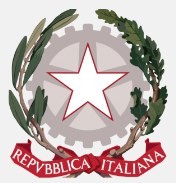 Ministero dell’Istruzione, dell’Università e della Ricerca –Ufficio Scolastico Regionale per il LazioISTITUTO COMPRENSIVO DI AQUINOSCUOLA   DELL’INFANZIA, PRIMARIA E SECONDARIA DI 1° GRADOViale A. Manzoni snc c.a.p.03031 AQUINO (FR) Tel. e Fax.: 0776728005PEO :fric82300t@istruzione.itSito Web: http://www.istitutocomprensivoaquino.gov.it/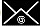 PEC :  fric82300t@pec.istruzione.it Cod. Mecc. FRIC82300T	Codice Univoco Ufficio: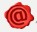 UFMXIQ	Nome Ufficio: Uff_eFatturaPA	Cod. Fisc.  81002610608SCHEDA DI CERTIFICAZIONE DELLE COMPETENZE AL TERMINE DELLA SCUOLA DELL’INFANZIAIL Dirigente ScolasticoVisti  gli	atti d’ufficio relativi alle valutazioni espresse dagli insegnanti della scuola dell’infanzia al termine del terzo anno; tenuto conto del percorso scolastico triennale;CERTIFICAChe il / la bambino/a,  ……………………………………………………………………………………………nato/a a …………………………Il………………………………………………..ha frequentato nell’anno scolastico……………/…………la sez..….del Plesso ………………………………………………………….., con orario settimanale di....……. ore; ha raggiunto i livelli di competenza di seguito illustrati.Livello	Indicatori esplicativiA.-  Avanzato	Il bambino rispetta le consegne eseguendole con responsabilità, risolve situazioni problematiche in autonomia mostrando padronanza delle conoscenze e delle abilitàB.- Intermedio	 Il bambino rispetta le consegne e affronta situazioni nuove mostrando di saper utilizzare le conoscenze e le abilità acquisite.C.-   Base	Il bambino rispetta semplici consegne in situazioni note mostrando di possedere le conoscenze e le abilità fondamentaliD.-  Iniziale	    Il bambino, se opportunamente guidato, rispetta semplici consegne in situazioni note.PAquino lì,   ………………….                            LE DOCENTI:---------------------------------------------------------------------------------------------------------------------------------------------------------------------------------------------------------------Il Dirigente Scolastico Dott.ssa Ladisi Marianna StefaniaCOMPETENZE CHIAVE DI RIFERIMENTO (I campi d’esperienza prevalenti e concorrenti)TAPPE SIGNIFICATIVE VERSO LE COMPETENZE CHIAVE (Compiti di sviluppo in termini d’identità, autonomia, competenza, cittadinanza)DESCRITTORI DI COMPETENZA/TRAGUARDIDESCRITTORI DI COMPETENZA/TRAGUARDICOMUNICAZIONE NELLA MADRE LINGUA (I discorsi e le parole – tutti)-Sa raccontare, narrare, descrivere situazioni ed esperienze vissute, comunica e si esprime con una pluralità di linguaggi, utilizza con sempre maggiore proprietà la lingua italiana.Utilizza la lingua italiana, arricchisce e precisa il proprio lessico, fa ipotesi sui significati, inventa nuove parole.COMUNICAZIONE NELLA MADRE LINGUA (I discorsi e le parole – tutti)-Sa raccontare, narrare, descrivere situazioni ed esperienze vissute, comunica e si esprime con una pluralità di linguaggi, utilizza con sempre maggiore proprietà la lingua italiana.Sperimenta prime forme di scrittura formale.COMUNICAZIONE NELLA MADRE LINGUA (I discorsi e le parole – tutti)-Sa raccontare, narrare, descrivere situazioni ed esperienze vissute, comunica e si esprime con una pluralità di linguaggi, utilizza con sempre maggiore proprietà la lingua italiana.Si esprime e comunica agli altri emozioni, sentimenti e argomentazioni attraverso il linguaggio verbale.COMUNICAZIONE NELLE LINGUE STRANIERE (I discorsi e le parole– tutti)-Riconosce ed utilizza in situazioni ludiche i primi elementi della comunicazione e facili parole legate a contesti reali.Utilizza in modo pertinente parole e frasi standard imparate.COMUNICAZIONE NELLE LINGUE STRANIERE (I discorsi e le parole– tutti)-Riconosce ed utilizza in situazioni ludiche i primi elementi della comunicazione e facili parole legate a contesti reali.Recita brevi e semplici filastrocche, canta canzoncine imparate a memoria.COMUNICAZIONE NELLE LINGUE STRANIERE (I discorsi e le parole– tutti)-Riconosce ed utilizza in situazioni ludiche i primi elementi della comunicazione e facili parole legate a contesti reali.Nomina oggetti noti in contesto reale o illustrati usando termini noti.COMPETENZA DI BASE MATEMATICA, SCIENZA E TECNOLOGIA (La conoscenza del mondo)Dimostra prime abilità di tipo logico,- inizia ad interiorizzare le coordinate spazio- temporali e ad orientarsi nel mondo dei simboli, delle rappresentazioni, dei media, delle tecnologie .-Rileva le caratteristiche principali di eventi, oggetti, situazioni, formula ipotesi, ricerca soluzioni a situazioni problematiche di vita -quotidiana.Raggruppa, ordina oggetti, compie seriazioni, effettua corrispondenze biunivoche, realizza sequenze grafiche e ritmi.COMPETENZA DI BASE MATEMATICA, SCIENZA E TECNOLOGIA (La conoscenza del mondo)Dimostra prime abilità di tipo logico,- inizia ad interiorizzare le coordinate spazio- temporali e ad orientarsi nel mondo dei simboli, delle rappresentazioni, dei media, delle tecnologie .-Rileva le caratteristiche principali di eventi, oggetti, situazioni, formula ipotesi, ricerca soluzioni a situazioni problematiche di vita -quotidiana.Utilizza quantificatori e numeri.COMPETENZA DI BASE MATEMATICA, SCIENZA E TECNOLOGIA (La conoscenza del mondo)Dimostra prime abilità di tipo logico,- inizia ad interiorizzare le coordinate spazio- temporali e ad orientarsi nel mondo dei simboli, delle rappresentazioni, dei media, delle tecnologie .-Rileva le caratteristiche principali di eventi, oggetti, situazioni, formula ipotesi, ricerca soluzioni a situazioni problematiche di vita -quotidiana.Mette in corretta sequenza esperienze, azioni, avvenimenti, eventi della propria storia.COMPETENZA DI BASE MATEMATICA, SCIENZA E TECNOLOGIA (La conoscenza del mondo)Dimostra prime abilità di tipo logico,- inizia ad interiorizzare le coordinate spazio- temporali e ad orientarsi nel mondo dei simboli, delle rappresentazioni, dei media, delle tecnologie .-Rileva le caratteristiche principali di eventi, oggetti, situazioni, formula ipotesi, ricerca soluzioni a situazioni problematiche di vita -quotidiana.Riferisce le fasi di un semplice esperimentoCOMPETENZA DI BASE MATEMATICA, SCIENZA E TECNOLOGIA (La conoscenza del mondo)Dimostra prime abilità di tipo logico,- inizia ad interiorizzare le coordinate spazio- temporali e ad orientarsi nel mondo dei simboli, delle rappresentazioni, dei media, delle tecnologie .-Rileva le caratteristiche principali di eventi, oggetti, situazioni, formula ipotesi, ricerca soluzioni a situazioni problematiche di vita -quotidiana.Individua rapporti spaziali e topologici di base attraverso l’azione diretta.COMPETENZA DIGITALE (tutti)-Utilizza le nuove tecnologie per giocare e svolgere semplici attività didattiche con la supervisione dell’insegnante.Riconosce lettere e numeri sulla tastiera.COMPETENZA DIGITALE (tutti)-Utilizza le nuove tecnologie per giocare e svolgere semplici attività didattiche con la supervisione dell’insegnante.Utilizza tastiera e mouse, apre icone o file.COMPETENZA DIGITALE (tutti)-Utilizza le nuove tecnologie per giocare e svolgere semplici attività didattiche con la supervisione dell’insegnante.Utilizza il PC per attività e giochi didattici.IMPARARE AD IMPARARE(TUTTI)-Coglie diversi punti di vista, riflette e negozia significati, utilizza gli errori come fonte di conoscenza.-Ha un positivo rapporto con la corporeità, ha maturatouna sufficiente fiducia in sé, è progressivamente consapevole delle proprie risorse e dei propri limiti, quando occorre sa chiedere aiuto.Ricava informazioni da spiegazioni, schemi, filmati, immagini ed errori personali.IMPARARE AD IMPARARE(TUTTI)-Coglie diversi punti di vista, riflette e negozia significati, utilizza gli errori come fonte di conoscenza.-Ha un positivo rapporto con la corporeità, ha maturatouna sufficiente fiducia in sé, è progressivamente consapevole delle proprie risorse e dei propri limiti, quando occorre sa chiedere aiuto.Ha fiducia nella propria capacità di apprendere e, se necessario, si rivolge all’adulto o al compagno per raggiungere un risultato.COMPETENZE SOCIALI E CIVICHE (Il sé e l’altro – tutti)-Condivide esperienze e giochi, utilizza materiali e risorse comuni, affronta gradualmente i conflitti e ha iniziato a riconoscere le regole del comportamento nei contesti privati e pubblici.-Ha sviluppato l’attitudine a porre e a porsi domande di senso su questioni etiche e morali.Collabora nel gioco e nel lavoro osservando le regole poste dagli adulti e condivise nel gruppo.COMPETENZE SOCIALI E CIVICHE (Il sé e l’altro – tutti)-Condivide esperienze e giochi, utilizza materiali e risorse comuni, affronta gradualmente i conflitti e ha iniziato a riconoscere le regole del comportamento nei contesti privati e pubblici.-Ha sviluppato l’attitudine a porre e a porsi domande di senso su questioni etiche e morali.Riconosce e controlla le emozioniCOMPETENZE SOCIALI E CIVICHE (Il sé e l’altro – tutti)-Condivide esperienze e giochi, utilizza materiali e risorse comuni, affronta gradualmente i conflitti e ha iniziato a riconoscere le regole del comportamento nei contesti privati e pubblici.-Ha sviluppato l’attitudine a porre e a porsi domande di senso su questioni etiche e morali.Formula ipotesi e riflessioni sulla corretta convivenza e sulle regole.COMPETENZE SOCIALI E CIVICHE (Il sé e l’altro – tutti)-Condivide esperienze e giochi, utilizza materiali e risorse comuni, affronta gradualmente i conflitti e ha iniziato a riconoscere le regole del comportamento nei contesti privati e pubblici.-Ha sviluppato l’attitudine a porre e a porsi domande di senso su questioni etiche e morali.Riconosce i principali diritti e doveri che si riflettono nella vita di comunità.SPIRITO D’INIZIATIVA EDIMPRENDITORIALITÀ(Tutti)-È attento alle consegne, si appassiona, porta a termine il lavoro, diventa consapevole dei processi realizzati e li documenta.-Manifesta curiosità e voglia di sperimentare, interagisce con le cose, l’ambiente e le persone, percependone le reazioni ed i cambiamenti.Prende iniziative di gioco e di lavoro.SPIRITO D’INIZIATIVA EDIMPRENDITORIALITÀ(Tutti)-È attento alle consegne, si appassiona, porta a termine il lavoro, diventa consapevole dei processi realizzati e li documenta.-Manifesta curiosità e voglia di sperimentare, interagisce con le cose, l’ambiente e le persone, percependone le reazioni ed i cambiamenti.Ipotizza semplici procedure o sequenze di operazioni per lo svolgimento di un compito o la realizzazione di un giocoSPIRITO D’INIZIATIVA EDIMPRENDITORIALITÀ(Tutti)-È attento alle consegne, si appassiona, porta a termine il lavoro, diventa consapevole dei processi realizzati e li documenta.-Manifesta curiosità e voglia di sperimentare, interagisce con le cose, l’ambiente e le persone, percependone le reazioni ed i cambiamenti.Esprime valutazioni sul proprio lavoro e sulle proprie azioni.CONSAPEVOLEZZA ED ESPRESSIONE CULTURALE(Il corpo e il movimento - immagini, suoni, colori)-Si esprime in modo personale, con creatività e partecipazione, è sensibile alla pluralità di culture, lingue, esperienze.Drammatizza racconti, narrazioni e filmati.CONSAPEVOLEZZA ED ESPRESSIONE CULTURALE(Il corpo e il movimento - immagini, suoni, colori)-Si esprime in modo personale, con creatività e partecipazione, è sensibile alla pluralità di culture, lingue, esperienze.Coordina i gesti oculo-manuali completando schede grafico-operative.CONSAPEVOLEZZA ED ESPRESSIONE CULTURALE(Il corpo e il movimento - immagini, suoni, colori)-Si esprime in modo personale, con creatività e partecipazione, è sensibile alla pluralità di culture, lingue, esperienze.Realizza giochi simbolici.CONSAPEVOLEZZA ED ESPRESSIONE CULTURALE(Il corpo e il movimento - immagini, suoni, colori)-Si esprime in modo personale, con creatività e partecipazione, è sensibile alla pluralità di culture, lingue, esperienze.Realizza manufatti plastici e grafici utilizzando diverse tecniche manipolativeCONSAPEVOLEZZA ED ESPRESSIONE CULTURALE(Il corpo e il movimento - immagini, suoni, colori)-Si esprime in modo personale, con creatività e partecipazione, è sensibile alla pluralità di culture, lingue, esperienze.Ascolta brani musicali, segue il ritmo con il corpo ed esegue semplici danze..ANNOTAZIONI:--------------------------------------------------------------------------------------------------------------------------------------------------------------------------------------------------------------------------------------------------------------------------------------------------------------------------------------------------------------------------ANNOTAZIONI:--------------------------------------------------------------------------------------------------------------------------------------------------------------------------------------------------------------------------------------------------------------------------------------------------------------------------------------------------------------------------ANNOTAZIONI:--------------------------------------------------------------------------------------------------------------------------------------------------------------------------------------------------------------------------------------------------------------------------------------------------------------------------------------------------------------------------ANNOTAZIONI:--------------------------------------------------------------------------------------------------------------------------------------------------------------------------------------------------------------------------------------------------------------------------------------------------------------------------------------------------------------------------